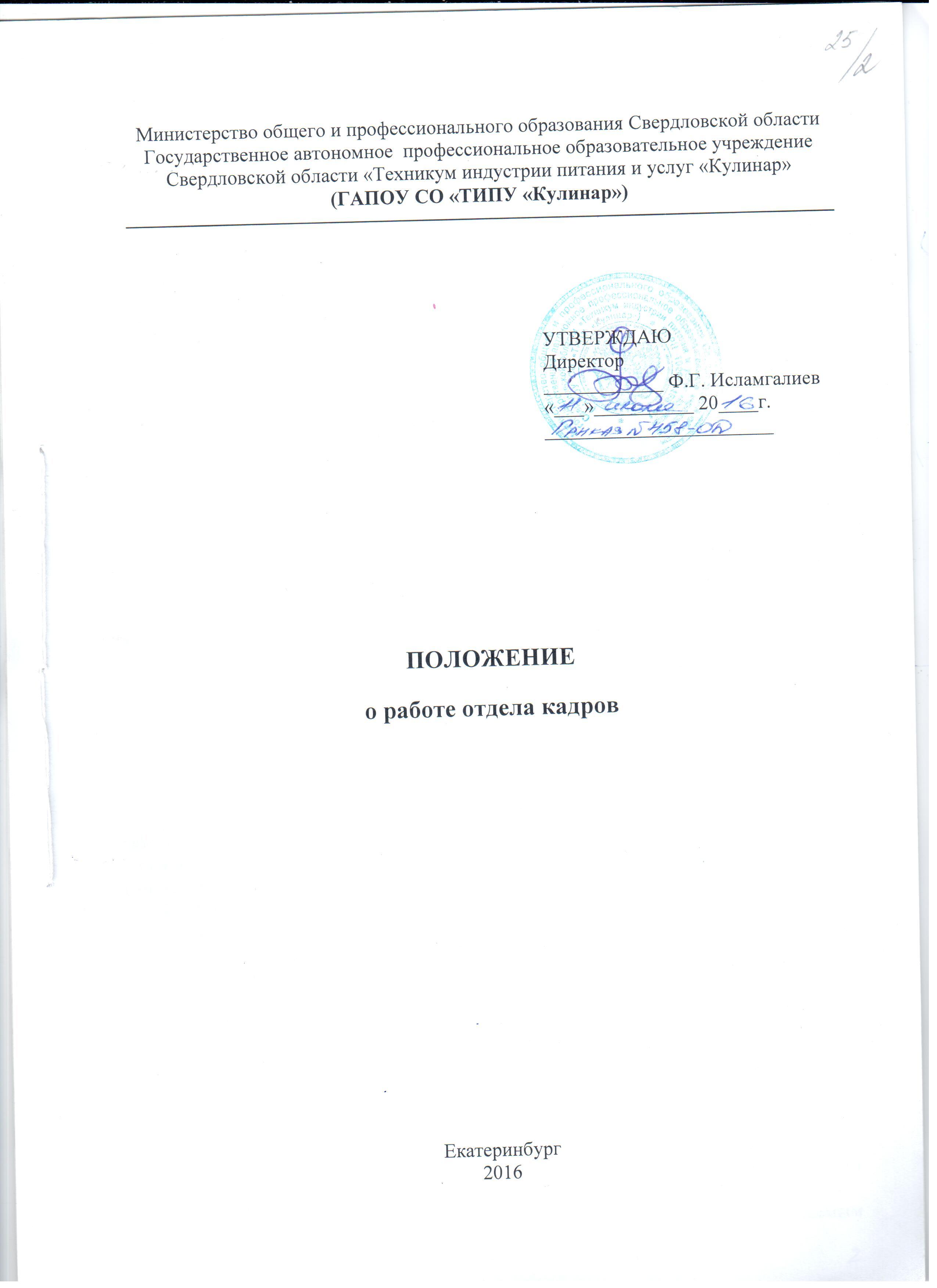 1. ОБЩИЕ ПОЛОЖЕНИЯ1.1. Настоящее Положение о работе отдела кадров (далее - Положение) разработано для закрепления его статуса, которое определяет место в системе управления организации, а также порядок образования, права, обязанности и функции в государственном автономном профессиональном образовательном учреждении Свердловской области «Техникум индустрии питания и услуг «Кулинар» (далее - Техникум).1.2. Настоящее положение регулирует деятельность отдела кадров и устанавливает:- организационно-правовой статус отдела кадров;- перечень функций и задач службы в области организации кадровой работы;- полномочия отдела кадров, а также порядок взаимодействия с другими структурными подразделениями (должностными лицами) Техникума по вопросам кадровой работы.- ответственность за ненадлежащую организацию кадровой работы.1.3. Отдел кадров – структурное подразделение Техникума, предназначенное для реализации его кадровой политики и вытекающих из ее содержания задач кадровой работы. 1.4. Целью деятельности кадровой службы является обеспечение полного и своевременного удовлетворения текущих и перспективных потребностей Техникума в кадровых ресурсах посредством его комплектования необходимым количеством работников требуемых специальностей и квалификации.1.5. Квалификационно-численный состав отдела кадров устанавливается руководителем Техникума. В состав отдела кадров входит специалист и инспектор по кадрам. Непосредственное руководство отделом кадров осуществляет заместитель директора по АХЧ Техникума.1.6. Должность:1.6.1. Специалиста по кадрам занимает лицо:- имеющее высшее профессиональное образование без предъявления требований к стажу работы.1.6.2. Инспектора по кадрам занимает лицо:- среднее профессиональное образование без предъявления требований к стажу работы или начальное профессиональное образование, специальную подготовку по установленной программе и стаж работы по профилю не менее 3 лет, в том числе в данной организации не менее 1 года.1.6.3. В том числе:- не имеющее или не имевшее судимости, не подвергающееся или подвергавшееся уголовному преследованию (за исключением лиц, уголовное преследование в отношении которых прекращено по реабилитирующим основаниям) за преступления против жизни и здоровья, свободы, чести и достоинства личности (за исключением незаконного помещения в психиатрический стационар, клеветы и оскорбления), половой неприкосновенности и половой свободы личности, против семьи и несовершеннолетних, здоровья населения и общественной нравственности, основ конституционного строя и безопасности государства, а также против общественной безопасности (часть вторая статьи 331 Трудового кодекса РФ);- не имеющее неснятой или непогашенной судимости за умышленные тяжкие и особо тяжкие преступления (часть вторая статьи 331 Трудового кодекса РФ);- не признанное недееспособным в установленном федеральным законом порядке (часть вторая статьи 331 Трудового кодекса РФ);- не имеющее заболеваний, предусмотренных перечнем, утверждаемым федеральным органом исполнительной власти, осуществляющим функции по выработке государственной политики и нормативно-правовому регулированию в области здравоохранения (часть вторая статьи 331 Трудового кодекса РФ).- прошедшее предварительный/периодический медицинский осмотр в соответствии с приказом Министерства здравоохранения и социального развития Российской Федерации от 12.04.2011г. № 302н.1.7. Работа в отделе кадров Техникума регулируются действующим Трудовым законодательством Российской Федерации.1.8. Работа сотрудников отдела кадров регламентируется соответствующими должностными инструкциями.1.9. Работник отдела кадров обязан исполнять обязанности в соответствии с утвержденной должностной инструкцией лично, добросовестно, соблюдать дисциплину труда, своевременно и точно исполнять, касающиеся его компетенции, распоряжения администрации, увеличивать продуктивность труда, улучшать качество работы, развивать творческую инициативу, соблюдать установленные требования по охране труда и технике безопасности, производственной санитарии, бережно относиться к имуществу Техникума.1.10. Нормативную базу для деятельности отдела кадров составляют: Трудовой кодекс РФ и другие нормативные акты Российской Федерации, регулирующие трудовые отношения; Указы и распоряжения Президента РФ; Постановления и Распоряжения Правительства РФ и Свердловской области, касающиеся организации труда и трудовых правоотношений; нормативные акты субъекта РФ по данным вопросам; нормативно-методические документы общего действия; правила, инструкции, методические рекомендации учреждений Государственной архивной службы РФ по вопросам документационного обеспечения управления; нормативные акты в сфере защиты информации;Устав Техникума; Положение о работе отдела кадров; Правила внутреннего трудового распорядка;Инструкция по делопроизводству организации; отраслевые нормативно-методические документы по вопросам работы с кадрами, делопроизводству;иные локальные акты Техникума, касающиеся работы отдела кадров.1.11. Для обеспечения повседневной деятельности отдел кадров имеет свою печать с обозначением полного и сокращенного наименования Техникума, а также штампы и бланки установленного Техникумом вида.2. ФУНКЦИИ И ЗАДАЧИ Реализация кадровой политики, которая направлена на обеспечение Техникума высококвалифицированными работниками для эффективного осуществления деятельности, осуществляется путем выполнения комплекса функций и задач.2.2. Основными функциями кадровой службы являются:2.2.1. Организационная (административная).2.2.2. Информационная.2.2.3. Контрольная.2.2.4. Регулятивная.2.2.5. Методическая.2.3. В рамках осуществления перечисленных в п.2.2 функций кадровая служба решает следующие основные задачи:2.3.1. Комплекс организационных (административных) задач:2.3.1.1. Организация кадрового делопроизводства в соответствии с утвержденной номенклатурой дел.2.3.1.2. Осуществление работы по подбору персонала.2.3.1.3. Организация социально-профессиональной адаптации работников.2.3.1.4. Распределение работников по рабочим местам, соответствующим уровню их квалификации.2.3.1.5. Организация учета работников.2.3.1.6. Защита персональных данных работников.2.3.2. Комплекс информационных задач:2.3.2.1. Основные:Составление должностных инструкций.Разработка Правил внутреннего трудового распорядка.Консультирование сотрудников по вопросам трудового законодательства.Представление всех видов статистической отчетности по работе с кадрами, справок, отзывов, характеристик по запросам соответствующих организаций, работников Техникума и иных лиц.Подготовка приказов, распоряжений, материалов, отчетов, докладов, предложений по кадровым вопросам.Оформление приема, перевода и увольнения сотрудников в соответствии с трудовым законодательством, положениями, инструкциями и приказами, выдача справок с места работы сотрудникам, заверение копий трудовых книжек и иных документов о работе.Осуществление знакомства работников с приказами о приеме, увольнении, перемещении под подпись, а также с другой документацией по личному составу, в части их касающейся.Осуществление контроля за исполнением постановлений, приказов и распоряжений по вопросам работы с кадрами. Организация и осуществление учета численности сотрудников.Анализ имеющегося кадрового состава, планирование профессионально-должностного продвижения работников.Выполнение работ по открытию и сокращению штатных единиц.Выполнение работ по замещению вакантных должностей.Принятие, ведение, хранение и выдача трудовых книжек в соответствии с трудовым законодательством РФ, а также ведение журнала трудовых книжек. Оформление и выдача копий и оригиналов трудовых книжек.Регистрация в журнале учета листков временной нетрудоспособности больничных листов, подсчет трудового стажа работы.Составление и подпись отчетов и иной требуемой информации в различные государственные органы (статистики, службы занятости, Департамент по труду, отделения Службы занятости г. Екатеринбурга, отделения ПФР РФ, Роскомнадзор и т.д.).Внесение новых сведений о сотрудниках в личные карточки.Представление необходимых документов для назначения пенсий, пособий работникам и их семьям для органов социальной защиты.Подготовка материалов для предоставления работников к поощрениям, в том числе оформление наградных материалов в Министерство общего и профессионального образования Свердловской области, по привлечению сотрудников к материальной и дисциплинарной ответственности.Учет использования работниками отпусков, оформление приказов на отпуска различных категорий. Обеспечение сохранности персональных данных работников.Оформление и учет командировок.Организация и контроль табельного учета.Ежегодное составление и соблюдение графика отпусков руководителя и работников. Внесение сведений о предоставленных отпусках в график отпусков.Ежегодное составление списков детей работников Техникума для получения Новогодних подарков.Отслеживание изменений трудового законодательства.Оформление исполнения обязанностей временно отсутствующих работников.Внесение данных кадрового учета в программе 1С ЗиК.2.3.2.2. Поддержание в актуальном состоянии базы данных о работниках Техникума (количественном и качественном составе).2.3.2.3. Обеспечение своевременного предоставления учетно-отчетной документации.2.3.3. Комплекс контрольных задач:2.3.3.1. Контроль за соблюдением в Техникуме законодательства, нормативно-правовых актов, локальных актов, организационно-распорядительных актов в области кадровой работы.2.3.3.2. Контроль достоверности и своевременности сведений (персональных данных), сообщаемых о себе работниками.2.3.3.3. Участие в проведении внутренних проверок и расследований.2.3.4. Комплекс регулятивных задач:2.3.4.1. Формирование и оптимизация организационной структуры Техникума.2.3.4.2. Планирование, анализ состояния и подведение итогов кадровой работы.2.3.5. Комплекс методических задач:2.3.5.1. Составление перспективных, годовых, ежемесячных планов работы отдела кадров.2.3.5.2. Консультирование должностных лиц по вопросам кадровой работы.2.3.5.3. Организация работы по письменным запросам работников, иных лиц.2.4. В зависимости от изменений в направленности и содержании кадровой политики Техникума задачи отдела кадров могут уточняться.III. ПОЛНОМОЧИЯ ОТДЕЛА КАДРОВ3.1. В интересах надлежащего осуществления своей деятельности отдел кадров наделяется соответствующими полномочиями: правами и обязанностями.3.2. Отдел кадров имеет право:3.2.1. Запрашивать у должностных лиц Техникума, а также органов управления (власти), сторонних организаций (предприятий, учреждений) сведения о сотрудниках с целью уточнения соответствующих персональных данных, а при приеме на работу и перемещениях сотрудников согласовывать с  руководителями соответствующих структурных подразделений целесообразность предполагаемых перестановок.3.2.2. Требовать при приеме на работу и в других установленных случаях представления сотрудниками соответствующих документов: паспорта или заменяющего его документа, трудовой книжки, документа об образовании (наличии специальных знаний (умений)), страхового свидетельства (СНИЛС), свидетельства ИНН, свидетельства о заключении брака, военного билета, документов о прохождении предварительного/периодического медицинского осмотра, справки об отсутствии (наличии) судимости и др.3.2.3. Давать разъяснения и рекомендации по вопросам, относящимся к компетенции отдела кадров.3.2.4. Давать должностным лицам Техникума указания по вопросам, относящимся к деятельности отдела кадров.3.2.5. Вносить на рассмотрение руководства предложения по вопросам организации кадровой работы.3.2.6. Вести переписку по вопросам, относящимся к компетенции отдела кадров.3.2.7. Осуществлять взаимодействие с органами власти (управления), сторонними организациями (предприятиями, учреждениями) по вопросам, относящимся к компетенции отдела кадров.3.2.8. Визировать проекты документов, подготовленных другими подразделениями Техникума, если в таких документах затрагиваются вопросы, относящиеся к компетенции отдела кадров.3.2.9. Представлять интересы Техникума, в ходе которых затрагиваются вопросы, относящиеся к компетенции отдела кадров.3.2.10. Оформлять и выдавать в соответствии с действующими в Техникуме правилами по письменным запросам (заявлениям) справки, заключения, выписки и иные аналогичные документы.3.2.11. Осуществлять регулярный контроль за исполнением должностными лицами Техникума установленных требований, периодически информировать соответствующих лиц, а также руководство Техникума о результатах контроля.3.2.12. Требовать от работников Техникума представления документов (объяснительных, докладных и т.п.) для эффективного решения вопросов.3.3. Отдел кадров обязан:3.3.1. Своевременно и качественно, в полном соответствии с законодательством, нормативно-правовыми актами, локальными актами, организационно-распорядительными актами в области кадровой работы выполнять возложенные на него задачи.3.3.2. Поддерживать условия, обеспечивающие требуемую эффективность кадровой работы.3.3.3. Обеспечивать сохранность полученных сведений о сотрудниках от разглашения (утраты) в процессе обработки.3.3.4. Предоставлять органам управления (власти), сторонним организациям (предприятиям, учреждениям) информацию по вопросам, отнесенным к компетенции отдела кадров, в соответствии с действующими в Техникуме правилами.3.3.5. Предоставлять руководству Техникума отчет о результатах кадровой работы.3.4. Отдел кадров несет ответственность за:3.4.1. Своевременное и надлежащее исполнение своих обязанностей.3.4.2. Предоставление актуальной и достоверной информации.3.4.3. Защиту персональных данных, содержащихся в базе данных отдела кадров.IV. ВЗАИМОДЕЙСТВИЕ4.1. С работниками Техникума, включая:4.1.1. Руководителей структурных подразделений по вопросам, касающимся обеспечения трудовой деятельности их непосредственных подчиненных.4.1.2.  Бухгалтерию Техникума по вопросам оплаты труда.4.1.3. Юрисконсульта по согласованию документов и иным вопросам.10. ЗАКЛЮЧИТЕЛЬНЫЕ ПОЛОЖЕНИЯ10.1. Положение вступает в силу с момента их утверждения руководителем Техникума.10.2. Положение действует до замены его новым.«___»___________2016г. Специалист по кадрам                                                          И.В. Шкуратова     СОГЛАСОВАНО:Главный бухгалтер   __________________/_______________________________Юрисконсульт          __________________/_______________________________